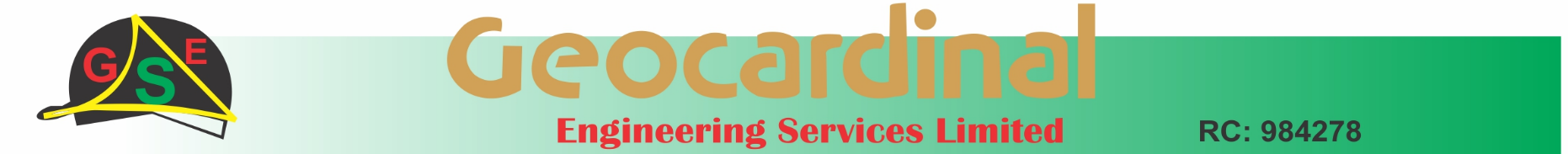 VACANCY	ANNOUNCEMENTPOSTS: Chief Operating Officer	(COO)The CEO hereby announces this vacant position to enable him handover the day to day running of Geocardinal Engineering Services businesses to the COO to enable him take up more challenging business strategies.Job Location: AbujaRequirements Sound University Degree, B.Eng, Bsc, Msc, M.Eng, MBA in Engineering and Sciences  can apply, Professional qualification is compulsory.To be successful as a COO you should be able to manage and advance our business's strategic objectives, and business plans; Demonstrated ability to concurrently coordinate all departments activities and achieve measurable overall results; Assessing, managing, and resolving problematic developments and situations; Building and enhancing the company's professional public profile and ability to daily drive growth agenda;Abilities to drive results in a short term leveraging on existing structures driving highest productivity amongst HODs and staff;Excellent communication, persuasion, negotiation, and presentation skills.Strong analytical, critical thinking, and problem-solving skills. Able to excel in high-pressure situations;Excellent organizational and leadership skills.Application Materials:Application Letter, Updated CV with clear articulation of how you intend to go about the duties and manage all departments and all copies of credentials including all professional certificates acquiredApply on or before 25th January, 2021Shortlisted candidates will be notified in due course.How to Apply: send an email to geocardinalconsulting@yahoo.com and copy hr@geocardinalengineering.com, jacob@geocardinalengineering.comwww.geocardinalengineering.com